1	引言普惠金融是减少贫困和促进繁荣的主要推动力，而金融资源的获取是一个全球关切且需全球协作的问题。ICT，特别是移动电话技术，是缩小普惠金融差距的途径之一。由于数字金融服务同时受到电信和金融服务两行业监管机构的管理，两方面机构需要开展协作并分享最佳做法。2	提案后附的新决议草案鼓励通过普及信息通信技术（ICT）使用的建议书，使其发挥强化金融包容性、实现政府支出数字化并改善其整体经济和社会活动管理的推手作用，同时制定互操作性、数字化支付和数字金融服务交易安全领域的标准和导则。ADD	AFCP/42A13/1第[AFCP-2]号新决议草案 “利用信息通信技术缩小普惠金融差距”(2016年，哈马马特)世界电信标准化全会(2016年，哈马马特),忆及 a)	普惠金融是减少贫困和促进繁荣的主要推动力。全球约有20亿人没有使用正式的金融服务，最贫困家庭一半以上的成年人没有银行账号；b)	根据世界银行的《全球金融服务包容性指数》（Global Findex）研究，在发展中国家40%的最贫困家庭当中，一半以上的成年人到2014年依然没有银行账户。此外，银行账户拥有率的性别差异并未显著缩小：2011年，47%的女性和54%的男性拥有银行账户；到2014年，拥有账户的女性为58%，而男性为65%。就区域层面而言，南亚的性别差异最大：女性的账户拥有率为37%，而男性为55%；c)	信息通信技术，特别是移动电话技术，是缩小普惠金融差距的途径之一。目前，撒哈拉以南非洲是平均10%以上的成年人报称拥有移动货币账户的唯一区域；d)	国际电联的宗旨是促进成员之间为电信的和谐发展开展协作，分享最佳做法，并以最低成本提供服务；e)	理事会第1353号决议（2012年，日内瓦）确认，电信和ICT是发达和发展中国家实现可持续性发展不可或缺的元素，因而责成秘书长与各局主任合作，确定国际电联将为支持发展中国家利用电信和ICT实现可持续性发展而开展的新活动，考虑到a)	金融资源的获取是一个全球关切且需全球协作的问题；b)	2015年9月25日发布的题为“变革我们的世界：2030年可持续发展议程”的联合国第70/1号决议认识到，需在千年发展目标的基础上积极进取，力争完成其未竟之业，同时强调落实这一宏大新议程的重要意义，即以消除贫困为核心，努力助推经济、社会和环境领域可持续发展的目标；c)	这一新议程涉及采用和落实强化金融包容性的政策，从而将普惠金融纳入与可持续发展目标及其实施方法相关的多项具体目标；d)	由于数字金融服务同时受到电信和金融服务两个行业监管机构的管理，两方面机构需要开展协作并分享最佳做法，注意到a)	世界银行设定的到2020年实现普及金融服务的目标，以及通过提供使用存储货币、收发付款的交易账户或电子手段作为管理财务生活的构件，在全球范围内实现这一目标；b)	世界银行集团致力于通过有针对性的干预措施，让10亿人用上交易账户；c)	互操作性为全世界的用户提供了一个以方便、便宜、快捷、无缝且安全的方式，通过交易账户进行电子支付的途径。对互操作性的需求也是国际清算银行支付和市场基础设施委员会（CPMI） – 世界银行集团金融包容性支付问题任务组（PAFI）的研究结果之一，明确了对支付系统和服务的必要改进，以进一步推广金融包容性；d)	尽管M-PESA手机支付形式在肯尼亚大获成功，该国大约三分之一的GDP经由这项服务获得，但在其他新兴经济体数字金融服务并未取得同样的成功和使用规模；e)	在处于金字塔底层的人看来，数字金融服务和移动汇兑的交易成本仍然较高；f)	ITU-T数字金融服务焦点组的工作，是确定妨碍数字金融服务在全球层面推广的主要挑战，通过制定指导原则和最佳做法，向两个行业的监管机构提供工具，将有效的普惠金融战略付诸实施，做出决议 1	继续并进一步完善ITU-T工作计划，该计划最初在建立ITU-T数字金融服务焦点组时于2014年6月推出，以便为作为联合国进程一部分的强化金融包容性的更广泛全球努力做出贡献；2	在顾及数字金融服务相关国际论坛所取得进展的同时，尽可能广泛地宣传其成果；3	推动普及信息通信技术（ICT）使用的建议书的通过，将其作为强化金融包容性、实现政府支付数字化并改善政府对经济和社会领域活动管理的推手；4	请相关各方共同努力，制定互操作性、支付数字化和数字金融服务交易安全领域的标准和指导原则，责成电信标准化局主任协同其他局的主任1	就本决议的实施进展逐年向理事会以及向2020年世界电信标准化全会做出报告；2	重点在发展中国家启动旨在缩小标准化差距的数字金融服务试点项目；3	支持有关数字金融包容性的报告和最佳做法的制定，同时考虑到相关研究，特别是ITU-T数字金融服务焦点组正在从事的工作，其中包括主要与互操作性、消费者保护和密码货币等新兴技术相关的问题；4	鼓励采用创新工具和技术，其中包括移动银行、支付平台和数字化支付等；5	针对各国和各区域、从电信到金融服务行业的监管机构、行业专家和国际组织及区域组织，建立数字金融服务平台，促进同行互学、对话和经验交流；6	为发展中国家举办讲习班和研讨会，以便提高认识并确定强化金融包容性方面的具体需要和挑战；7	就以下请秘书长部分的工作进展向TSAG做出报告，请秘书长继续与联合国内其它实体开展合作和协作，规划未来有效解决普惠金融问题的国际行动，请成员国、部门成员和部门准成员1	继续就利用ICT强化金融包容性问题积极地向ITU-T研究组献计献策；2	继续开展或启动包含数字普惠金融的公有和私营项目，充分考虑到相关ITU-T建议书和有关工作；3	根据与此相关的国际电联建议书，分享使用绿色ICT的最佳做法，提高对其益处的认识；4	促进ICT、金融服务和消费者保护政策的结合，提高数字金融服务使用率，以达到强化金融包容性的目标；5	与各国的普惠金融主管单位联络，通过提供信息和制定有关数字普惠金融的共同提案，支持和推动更广泛的联合国普惠金融促可持续发展进程， 请成员国1	将政府支出数字化纳入解决普惠金融问题的国家战略，并利用信息通信技术作为实现手段，向无账户者提供金融服务；2	实行改革，使女性能够平等享受金融服务，作为实现性别平等和提高所有女性和年轻女性能力的途径；3	增强国内金融机构的能力，鼓励并推广面向全民的银行、保险和金融服务，以促进持久、包容和可持续的经济增长，为所有人提供充分且富有效益的就业和体面的工作；4	酌情加强国家监管机构间的协调，消除非银行服务提供商使用支付系统基础设施以及金融服务提供商利用通信渠道时所遇到的障碍，为汇款和收款国家间更便宜、更快捷和更安全的汇兑转账创造条件，包括创造竞争和透明的市场条件。______________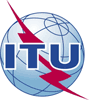 世界电信标准化全会（WTSA-16）
2016年10月25日-11月3日，哈马马特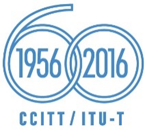 全体会议全体会议文件 42 (Add.13)-C2016年10月10日原文：英文非洲电信联盟各主管部门非洲电信联盟各主管部门非洲电信联盟各主管部门第[AFCP-2]号新决议草案 – 利用信息通信技术缩小普惠金融差距第[AFCP-2]号新决议草案 – 利用信息通信技术缩小普惠金融差距第[AFCP-2]号新决议草案 – 利用信息通信技术缩小普惠金融差距摘要: